26º Joguinhos Abertos de Santa CatarinaEtapa Regional Leste Norte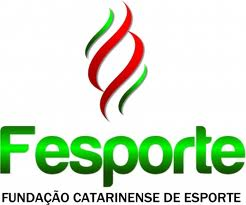 Joinville30 de Julho a 03 de Agosto de 2013Boletim 3                                              Parciais: 10/25 – 14/25 – 17/25                                              Parciais: 11/25 – 15/25 – 18/25                                              Parciais: 15/25 – 13/25 – 15/25                                              Parciais: 21/25 – 14/25 -11/25                                              Parciais: 13/25 – 24/26 – 15/25                                              Parciais: 22/25 – 14/25 – 14/25ESULTADOS DO DIA 31/07/2013 – QUARTA FEIRABASQUETEBOLBASQUETEBOLBASQUETEBOLLocal de competição:  Ginásio de Esportes da EMBRACODistrito IndustrialLocal de competição:  Ginásio de Esportes da EMBRACODistrito IndustrialLocal de competição:  Ginásio de Esportes da EMBRACODistrito IndustrialLocal de competição:  Ginásio de Esportes da EMBRACODistrito IndustrialLocal de competição:  Ginásio de Esportes da EMBRACODistrito Industrial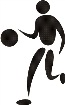 JogoSexoHoraMunicípio [A]Município [A]XMunicípio [B]Município [B]Chave26F09:00NAVEGANTES19X40BLUMENAUA27M10:30ITAJAÍ23X56JARAGUÁ DO SULA28F14:00SÃO BENTO DO SUL48X60ITAJAÍB29M15:30BALNEÁRIO CAMBORIÚ53X68PORTO UNIÃOBFUTEBOLFUTEBOLFUTEBOLLocal de competição: Estádio  do Bairro JATIVOCALocal de competição: Estádio  do Bairro JATIVOCALocal de competição: Estádio  do Bairro JATIVOCALocal de competição: Estádio  do Bairro JATIVOCALocal de competição: Estádio  do Bairro JATIVOCA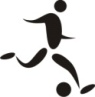 JogoSexoHoraMunicípio [A]Município [A]XMunicípio [B]Município [B]Chave30M9:30PAPANDUVA3X2BALNEÁRIO CAMBORIÚC31M10:45JARAGUÁ DO SUL0X4BLUMENAUC32M13:00CAMBORIÚ0X0GASPARA33M14:15TIMBÓ0X2SÃO BENTO DO SULB77M15:30ITAJAÍ2X0PORTO BELOBFUTSALFUTSALFUTSALLocal de competição: Ginásio de Esportes  AD. CONSUL (WILPOOL)Distrito IndustrialLocal de competição: Ginásio de Esportes  AD. CONSUL (WILPOOL)Distrito IndustrialLocal de competição: Ginásio de Esportes  AD. CONSUL (WILPOOL)Distrito IndustrialLocal de competição: Ginásio de Esportes  AD. CONSUL (WILPOOL)Distrito IndustrialLocal de competição: Ginásio de Esportes  AD. CONSUL (WILPOOL)Distrito Industrial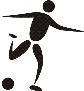 JogoSexoHoraMunicípio [A]Município [A]XMunicípio [B]Município [B]Chave34F9:00BOMBINHAS3X5BALNEÁRIO CAMBORIÚA35M10:00RODEIO1X3CAMBORIÚC36M11:15POMERODE0X5ITAJAÍB37M13:00PORTO BELO2X3SÃO FRANCISCO DO SULA38M14:15TRÊS BARRAS0X7BLUMENAUC39F15:30PAPANDUVA0X2JOINVILLEB40M16:30ARAQUARI0X4JOINVILLEBRESULTADOS DO DIA 31/07/2013 – QUARTA FEIRAHANDEBOLHANDEBOLHANDEBOLLocal de competição: Ginásio de Esportes da UDESCCampi UniversitárioLocal de competição: Ginásio de Esportes da UDESCCampi UniversitárioLocal de competição: Ginásio de Esportes da UDESCCampi UniversitárioLocal de competição: Ginásio de Esportes da UDESCCampi UniversitárioLocal de competição: Ginásio de Esportes da UDESCCampi Universitário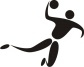 JogoSexoHoraMunicípio [A]Município [A]XMunicípio [B]Município [B]Chave41M13:00BALNEÁRIO CAMBORIÚ42X14JARAGUÁ DO SULU42F14:15JARAGUÁ DO SUL14X33BALNEÁRIO CAMBORIÚB43F15:30BOMBINHAS7X43JOINVILLEA44M16:45BLUMENAU26X15JOINVILLEUVOLEIBOLVOLEIBOLVOLEIBOLLocal de competição: Ginásio de Esportes da AABBBairro SaguaçuLocal de competição: Ginásio de Esportes da AABBBairro SaguaçuLocal de competição: Ginásio de Esportes da AABBBairro SaguaçuLocal de competição: Ginásio de Esportes da AABBBairro SaguaçuLocal de competição: Ginásio de Esportes da AABBBairro Saguaçu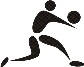 JogoSexoHoraMunicípio [A]Município [A]XMunicípio [B]Município [B]Chave45F9:00NAVEGANTES0X3TIMBÓA46F10:30PORTO UNIÃO0X3SÃO FRANCISCO DO SULB47F13:00BALNEÁRIO PIÇARRAS0X3BALNEÁRIO CAMBORIÚB48M14:30BOMBINHAS0X3SÃO BENTO DO SULA49M16:00PORTO BELO0X3NAVEGANTESB50M17:30BRUSQUE0X3GASPARBPROGRAMAÇÃO PARA O DIA 01/08/2013 – QUINTA FEIRABASQUETEBOLBASQUETEBOLBASQUETEBOLLocal de competição:  Ginásio de Esportes da EMBRACODistrito IndustrialLocal de competição:  Ginásio de Esportes da EMBRACODistrito IndustrialLocal de competição:  Ginásio de Esportes da EMBRACODistrito IndustrialLocal de competição:  Ginásio de Esportes da EMBRACODistrito IndustrialLocal de competição:  Ginásio de Esportes da EMBRACODistrito IndustrialJogoSexoHoraMunicípio [A]Município [A]XMunicípio [B]Município [B]Chave51F09:00BLUMENAUXJOINVILLEA52F10:30ITAJAÍXBALNEÁRIO PIÇARRASB53M14:00JARAGUÁ DO SULXBRUSQUEA54M15:30PORTO UNIÃOXSÃO BENTO DO SULBFUTEBOLFUTEBOLFUTEBOLLocal de competição:  Estádio do Bairro PROFIPOLocal de competição:  Estádio do Bairro PROFIPOLocal de competição:  Estádio do Bairro PROFIPOLocal de competição:  Estádio do Bairro PROFIPOLocal de competição:  Estádio do Bairro PROFIPOJogoSexoHoraMunicípio [A]Município [A]XMunicípio [B]Município [B]Chave55M9:30SÃO BENTO DO SULXITAJAÍB56M10:45GASPARXCANOINHASA57M13:00BLUMENAUXPAPANDUVAC58M14:15BALNEÁRIO CAMBORIÚXJARAGUÁ DO SULC78M15:30PORTO BELOTIMBÓBFUTSALFUTSALFUTSALLocal de competição: Ginásio de Esportes  AD. CONSUL (WILPOOL)Distrito IndustrialLocal de competição: Ginásio de Esportes  AD. CONSUL (WILPOOL)Distrito IndustrialLocal de competição: Ginásio de Esportes  AD. CONSUL (WILPOOL)Distrito IndustrialLocal de competição: Ginásio de Esportes  AD. CONSUL (WILPOOL)Distrito IndustrialLocal de competição: Ginásio de Esportes  AD. CONSUL (WILPOOL)Distrito IndustrialJogoSexoHoraMunicípio [A]Município [A]XMunicípio [B]Município [B]Chave59M9:00CAMBORIÚXTRÊS BARRASC60M10:15SÃO FRANCISCO DO SULXSÃO BENTO SULA61M11:30ITAJAÍXARAQUARIB62F13:00BALNEÁRIO CAMBORIÚXBLUMENAUA63M14:00BLUMENAUXRODEIOC64F15:15JOINVILLEXSÃO BENTO DO SULB65M16:15JOINVILLEXPOMERODEBPROGRAMAÇÃO PARA O DIA 01/08/2013 – QUINTA FEIRAHANDEBOLHANDEBOLHANDEBOLLocal de competição: Ginásio de Esportes da UDESCCampi UniversitárioLocal de competição: Ginásio de Esportes da UDESCCampi UniversitárioLocal de competição: Ginásio de Esportes da UDESCCampi UniversitárioLocal de competição: Ginásio de Esportes da UDESCCampi UniversitárioLocal de competição: Ginásio de Esportes da UDESCCampi UniversitárioJogoSexoHoraMunicípio [A]Município [A]XMunicípio [B]Município [B]Chave66F13:00JOINVILLEXITAJAÍA67F14:15BALNEÁRIO CAMBORIÚXBRUSQUEB68M15:30JARAGUÁ DO SULXBLUMENAUU69M16:45JOINVILLEXBALNEÁRIO CAMBORIÚUVOLEIBOLVOLEIBOLVOLEIBOLLocal de competição: Ginásio de Esportes da AABBBairro SaguaçuLocal de competição: Ginásio de Esportes da AABBBairro SaguaçuLocal de competição: Ginásio de Esportes da AABBBairro SaguaçuLocal de competição: Ginásio de Esportes da AABBBairro SaguaçuLocal de competição: Ginásio de Esportes da AABBBairro SaguaçuJogoSexoHoraMunicípio [A]Município [A]XMunicípio [B]Município [B]Chave70F9:00SÃO FRANCISCO DO SULXBALNEÁRIO  PIÇARRASB71F10:30TIMBÓXJOINVILLEA72F13:00BALNEÁRIO CAMBORIÚXPORTO UNIÃOB73M14:30GASPARXPORTO BELOB74M16:00NAVEGANTESXBRUSQUEB75M17:30SÃO BENTO DO SULXBLUMENAUAPROGRAMAÇÃO PARA O DIA 02/08/2013 – SEXTA FEIRABASQUETEBOLBASQUETEBOLBASQUETEBOLLocal de competição:  Ginásio de Esportes da EMBRACO - Distrito IndustrialLocal de competição:  Ginásio de Esportes da EMBRACO - Distrito IndustrialLocal de competição:  Ginásio de Esportes da EMBRACO - Distrito IndustrialLocal de competição:  Ginásio de Esportes da EMBRACO - Distrito IndustrialLocal de competição:  Ginásio de Esportes da EMBRACO - Distrito IndustrialJogoSexoHoraMunicípio [A]Município [A]XMunicípio [B]Município [B]Chave78F9:00XS/F79M10:30XS/F80M14:00XS/F81F15:30XS/FFUTEBOLFUTEBOLFUTEBOLLocal de competição:  Estádio da SERCOS - Bairro Costa e SilvaLocal de competição:  Estádio da SERCOS - Bairro Costa e SilvaLocal de competição:  Estádio da SERCOS - Bairro Costa e SilvaLocal de competição:  Estádio da SERCOS - Bairro Costa e SilvaLocal de competição:  Estádio da SERCOS - Bairro Costa e SilvaJogoSexoHoraMunicípio [A]Município [A]XMunicípio [B]Município [B]Chave82M14:00XELIM83M15:15XELIMFUTSALFUTSALFUTSALLocal de competição: Ginásio de Esportes do Centro de Eventos Cau HansenLocal de competição: Ginásio de Esportes do Centro de Eventos Cau HansenLocal de competição: Ginásio de Esportes do Centro de Eventos Cau HansenLocal de competição: Ginásio de Esportes do Centro de Eventos Cau HansenLocal de competição: Ginásio de Esportes do Centro de Eventos Cau HansenJogoSexoHoraMunicípio [A]Município [A]XMunicípio [B]Município [B]Chave84F13:00XELIM85F14:00XELIM86M15:00XELIM87M16:15XELIMHANDEBOLHANDEBOLHANDEBOLLocal de competição: Ginásio de Esportes da UDESC - Campi UniversitárioLocal de competição: Ginásio de Esportes da UDESC - Campi UniversitárioLocal de competição: Ginásio de Esportes da UDESC - Campi UniversitárioLocal de competição: Ginásio de Esportes da UDESC - Campi UniversitárioLocal de competição: Ginásio de Esportes da UDESC - Campi UniversitárioJogoSexoHoraMunicípio [A]Município [A]XMunicípio [B]Município [B]Chave88F14:00XS/F89F15:15XS/FVOLEIBOLVOLEIBOLVOLEIBOLLocal de competição: Ginásio de Esportes da AABB  - Bairro SaguaçuLocal de competição: Ginásio de Esportes da AABB  - Bairro SaguaçuLocal de competição: Ginásio de Esportes da AABB  - Bairro SaguaçuLocal de competição: Ginásio de Esportes da AABB  - Bairro SaguaçuLocal de competição: Ginásio de Esportes da AABB  - Bairro SaguaçuJogoSexoHoraMunicípio [A]Município [A]XMunicípio [B]Município [B]Chave90F9:00XS/F91F10:30XS/F92M14:00XS/F93M15:30XS/FPROGRAMAÇÃO PARA O DIA 03/08/2013 – SÁBADOBASQUETEBOLBASQUETEBOLBASQUETEBOLLocal de competição:  Ginásio de Esportes do Centro de Treinamento – Boa VistaLocal de competição:  Ginásio de Esportes do Centro de Treinamento – Boa VistaLocal de competição:  Ginásio de Esportes do Centro de Treinamento – Boa VistaLocal de competição:  Ginásio de Esportes do Centro de Treinamento – Boa VistaLocal de competição:  Ginásio de Esportes do Centro de Treinamento – Boa VistaJogoSexoHoraMunicípio [A]Município [A]XMunicípio [B]Município [B]Chave94F08:30X3º/4º 95F10:00X1º/2º 96M11:30X3º/4º 97M13:00X1º/2º FUTEBOLFUTEBOLFUTEBOLLocal de competição:  Estádio da SERCOS - Bairro Costa e SilvaLocal de competição:  Estádio da SERCOS - Bairro Costa e SilvaLocal de competição:  Estádio da SERCOS - Bairro Costa e SilvaLocal de competição:  Estádio da SERCOS - Bairro Costa e SilvaLocal de competição:  Estádio da SERCOS - Bairro Costa e SilvaJogoSexoHoraMunicípio [A]Município [A]XMunicípio [B]Município [B]Chave98M09:00XS/F99M10:15XS/F100M14:30X3º/4º 101M15:45X1º/2º FUTSALFUTSALFUTSALLocal de competição: Ginásio de Esportes do Centro de Eventos Cau HansenLocal de competição: Ginásio de Esportes do Centro de Eventos Cau HansenLocal de competição: Ginásio de Esportes do Centro de Eventos Cau HansenLocal de competição: Ginásio de Esportes do Centro de Eventos Cau HansenLocal de competição: Ginásio de Esportes do Centro de Eventos Cau HansenJogoSexoHoraMunicípio [A]Município [A]XMunicípio [B]Município [B]Chave102M09:00XS/F103M10:15XS/F104F13:00X3º/4º 105F14:00X1º/2º 106M15:00X3º/4º 107M16:15X1º/2º HANDEBOLHANDEBOLHANDEBOLLocal de competição: Ginásio de Esportes da UDESC - Campi UniversitárioLocal de competição: Ginásio de Esportes da UDESC - Campi UniversitárioLocal de competição: Ginásio de Esportes da UDESC - Campi UniversitárioLocal de competição: Ginásio de Esportes da UDESC - Campi UniversitárioLocal de competição: Ginásio de Esportes da UDESC - Campi UniversitárioJogoSexoHoraMunicípio [A]Município [A]XMunicípio [B]Município [B]Chave108F09:00X3º/4º 109F10:15X1º/2º VOLEIBOLVOLEIBOLVOLEIBOLLocal de competição: Ginásio de Esportes da AABB  - Bairro SaguaçuLocal de competição: Ginásio de Esportes da AABB  - Bairro SaguaçuLocal de competição: Ginásio de Esportes da AABB  - Bairro SaguaçuLocal de competição: Ginásio de Esportes da AABB  - Bairro SaguaçuLocal de competição: Ginásio de Esportes da AABB  - Bairro SaguaçuJogoSexoHoraMunicípio [A]Município [A]XMunicípio [B]Município [B]Chave110F08:30X3º/4º 111F10:00X1º/2º 112M11:30X3º/4º 113M13:00X1º/2º RELAÇÃO DE ATLETAS COM CARTÃO – FUTEBOL MASCULINONOME DO ATLETAMUNICÍPIOAMARELOAMARELOVERMELHOGIAN AUGUSTO LINO DE LIMACANOINHAS30/07DANIEL FERNANDESTIMBÓ30/07JÚLIO LUIZ SLOMPTIMBÓ31/07LEONARDO AUGUSTO FEVERSANITIMBÓ31/07RODRIGO PINHEIRO DA SILVATIMBÓ31/07GUSTAVO PINHEIRO DA SILVATIMBÓ31/07PAULO AUGUSTO RODRIGUESTIMBÓ31/07GUSTAVO LUIS NASCIMENTOITAJAÍ30/07VICTOR HUGO ANJOLIM SILVAITAJAÍ30/07JACKSON MACHADOITAJAÍ30/0731/07DENILSON DE SOUZAITAJAÍ30/07HUGO EMILSON DOS PASSOS LIMAITAJAÍ31/07ERIKLIS MERHAN DA SILVAITAJAÍ31/07BRENDO MARCELO MUNHOZSÃO BENTO DO SUL30/07ELYTON LUIZ MOREIRASÃO BENTO DO SUL31/07BRUNO DOS SANTOS LIMASÃO BENTO DO SUL30/0731/07GEAN CARLOS DA SILVAPORTO BELO30/0731/07JOSÉ FELIPE DE OLIVEIRAPORTO BELO30/07MICHEL RICARDO PEREIRABALN. CAMBORIÚ30/07WELLINGTON CARLOS FEIL CORSOBALN. CAMBORIÚ31/07LUCAS SASSE MORAESBLUMENAU30/07BRUNO HENRIQUE FERNANDESBLUMENAU30/07JOÃO VICTOR JUNGESBLUMENAU31/07VICTOR AUGUSTO DA SILVA FIGUEIRABLUMENAU31/07EVERSON VINICIUS BERNARDES GOMESBLUMENAU31/07JOÃO PEDRO PIOVAN JANSERBLUMENAU30/0731/07FERNANDO ALVES DA SILVAJARAGUÁ DO SUL30/07ANTONIO CARLOS DE CAMPOSJARAGUÁ DO SUL30/07EDUARDO MARQUARDTJARAGUÁ DO SUL30/07PABLO KAUÊ ARRUDAGASPAR31/07DAVID MARTINS OLIVEIRAGASPAR31/07ALEX DOS SANTOSGASPAR31/07LUIZ BRETZKE JÚNIORCAMBORIÚ31/07GUSTAVO TAVARES KRETZCAMBORIÚ31/07BRUNO MEURER FELICIOCAMBORIÚ31/07RELAÇÃO DE ATLETAS COM CARTÃO – FUTSAL MASCULINONOME DO ATLETAMUNICÍPIOAMARELOAMARELOVERMELHOMICHAEL WAGNER DE SOUZA MACEDOPORTO BELO30/07ARGEL LUCAS MACHADOPORTO BELO31/07BRUNO BATISTABLUMENAU30/07DENER WILLIAN DOS SANTOSCAMBORIÚ30/07ALYSON LEVINSKI DOS SANTOSCAMBORIÚ30/07DOUGLAS DA SILVA DE FAVERICAMBORIÚ31/07ALECSANDER MURILO SILVEIRA RIBEIROTRES BARRAS30/07LEONARDO CORREA DOS SANTOSTRES BARRAS30/07MATHEUS GERALDO DE LIMATRES BARRAS31/07ALEXANDRO AGAPITO DE L. CARVALHOTRES BARRAS31/07JONATAN KROENKERODEIO30/07JUCA ESTHEVAM TASSI SARDAGNARODEIO30/07VINICIO DE OLIVEIRARODEIO30/07JONATHAN ALEXANDRO KOEPSELRODEIO30/07ANDERSON GUIMARÃESRODEIO31/07BRUNO CARVALHOARAQUARI30/07CHISTIAN RAFAEL DE OLIVEIRAARAQUARI31/07ANSELM LUIZ HILLESHEIMPOMERODE31/07JORGE HENRIQUE SOUSA DA LUZITAJAÍ31/07GABRIEL QUIRINOJOINVILLE31/07RELAÇÃO DE ATLETAS COM CARTÃO – FUTEBOL FEMININONOME DO ATLETAMUNICÍPIOAMARELOAMARELOVERMELHOCARLA VIEIRA D’ANUNCIAÇÃOPAPANDUVA30/07MARIA GABRIELA GRAFBLUMENAU30/07RAFAELA DA SILVA BATISTABOMBINHAS31/07ALINE DE SOUZABOMBINHAS31/07GEANY MENDES MIGUELBALN. CAMBORIÚ31/07LAIS EDUARDA CELESTINO PEROZINIBALN. CAMBORIÚ31/07